Информация о социально-экономическом развитии Ростовской области за январь-апрель 2018 года*В январе-апреле 2018 года в экономике Ростовской области сохраняются позитивные тенденции.Оборот организаций с начала 2018 года составил 1085,3 млрд. рублей, что в действующих ценах на 12,4% больше, чем в 2017 году. Рост объемов оборота обеспечен организациями большинства видов экономической деятельности, кроме добычи полезных ископаемых; рыболовства и рыбоводства; строительства; операций с недвижимым имуществом; профессиональной, научной и технической деятельности.Индекс промышленного производства области в январе-апреле 2018 года сложился на 28,0% выше уровня января-апреля 2017 года (в РФ на 1,8%). При увеличении объемов предприятиями обрабатывающих производств; по обеспечению электроэнергией, газом и паром; кондиционированию воздуха; водоснабжения; водоотведения, организации сбора и утилизации отходов, деятельности по ликвидации загрязнений отмечается сокращение добычи полезных ископаемых.В январе-апреле 2018 года хозяйствами всех категорий произведено сельскохозяйственной продукции на 27,5 млрд рублей, или 127,7% к соответствующему периоду 2017 года (по России –102,6%).В животноводстве области на 01.05.2018 в хозяйствах всех категорий отмечается рост поголовья крупного рогатого скота по сравнению с аналогичной датой 2017 года на 2,0% (в том числе коров - на 2,3%), птицы – на 4,2%. При этом снижено поголовье свиней на 11,1%, овец и коз – на 1,3%.В хозяйствах всех категорий увеличено производство мяса (реализация на убой скота и птицы в живом весе) на 32,8%, валового надоя молока – на 1,6%. При этом яиц получено меньше на 7,0%.В январе-марте 2018 года по полному кругу организаций освоено 29 млрд рублей инвестиций в основной капитал или 76,8% к уровню января-марта 2017 года что связано с завершением ряда крупных объектов.Объём работ, выполненных по виду деятельности «Строительство», в январе-апреле 2018 года составил 24,5 млрд рублей, или 77,7% к соответствующему периоду 2017 года (по России – 97,5%). Введено в эксплуатацию 645,3 тыс. кв. метров жилья или 110,4% к уровню января-апреля 
2017 года (по России – 116,7%). Более 62 % введенного жилья приходится на долю индивидуальных застройщиков.Индекс потребительских цен в апреле 2018 года к декабрю 2017 года составил 101,6%.В январе-апреле 2018 года оборот розничной торговли составил 273,9 млрд рублей, что на 3,3% больше, чем в январе-апреле 2017 года (в среднем по России – рост на 2,2%), оборот общественного питания – 10,7 млрд рублей и увеличился на 3,1%. Объем платных услуг, оказанных населению Ростовской области, составил 68,4 млрд рублей, что в сопоставимых ценах на 2,3% больше, чем в 2017 году (в России – 101,9%).Среднедушевые денежные доходы населения области в январе-марте 2018 года сложились в сумме 23 700,4 рублей, что выше уровня января-марта 2017 года на 3,6% (без учета единовременной денежной выплаты пенсионерам в январе 2017 года в размере 5 тыс. рублей (далее без учета ЕВ-2017) (в России – рост на 5,8%). Реальные располагаемые денежные доходы населения за этот период увеличились на 1,6% (без учета ЕВ-2017).Среднемесячная заработная плата по полному кругу предприятий, по оперативным данным, за январь-март 2018 года составила 28 510,0 рублей, что на 11,1% больше, чем в январе-марте 2017 года. Рост заработной платы наблюдался по всем основным видам деятельности. Максимальная оплата труда отмечается у работников, занятых финансовой и страховой деятельностью – 46 373,5 рубля (в 1,6 раза выше средней зарплаты по области). Самый низкий уровень заработной платы сложился у работников гостиниц и предприятий общественного питания – 16 312,3 рубля (57,2% от средней зарплаты по области).По состоянию на 1 мая 2018 года просроченная задолженность по заработной плате сложилась на трёх предприятиях в сумме 68 486 тыс. рублей перед 651 работником.Среднесписочная численность работников по полному кругу предприятий области в январе-марте 2018 года по сравнению с январем-мартом 2017 года увеличилась на 0,7%. Заметный прирост численности наблюдался в организациях оптовой торговли (на 7%), информации и связи (на 5,5%), транспортировки и хранения (на 5%).По состоянию на 1 мая 2018 года численность безработных составила 18,2 тыс. человек, что соответствует уровню регистрируемой безработицы 0,9% (в России – 1,0%). При этом в муниципальных районах этот показатель (1,1%) на 0,5 процентных пункта выше, чем в городских округах (0,6%).В январе-апреле 2018 года проведено 534 ярмарки вакансий, в которых приняли участие 9 524 человека (73,2% к январю-апрелю 2017 года). В программах временной занятости приняли участие: 4 979 несовершеннолетних граждан в возрасте от 14 до 18 лет в свободное от учёбы время (105,9%), 570 безработных из числа граждан, испытывающих трудности в поиске работы (89,9%), 24 человека из числа безработных граждан в возрасте от 18 до 20 лет, имеющих среднее профессиональное образование и ищущих работу впервые (47,1%). В другой местности трудоустроены 1 479 человек (75%), из них 1 425 – в пределах Ростовской области.По состоянию на 08.05.2018 работники 63 предприятий области находились в режимах неполной занятости по инициативе работодателя – всего 2 206 человек (аналогичный период 2017 года – 4 393 человека).С начала 2018 года в связи с ликвидацией либо сокращением численности или штата уволено 1 601 человек – 23,3% от запланированных 6 867 человек.Демографическая ситуация за январь-март 2018 года характеризовалась снижением числа родившихся на 6% и снижением числа умерших – на 2,1% по сравнению с январем-мартом 2017 года. Естественная убыль населения увеличилась на 7,4%.В январе-марте 2018 года наблюдался миграционный отток населения области. Число выбывших превысило число прибывших на 978 человек  (в январе-марте 2017 года прирост – 469 человек).* по данным официального портала Правительства Ростовской области (http://www.donland.ru/)Анализ фактических данных о ценах сделок и (или) предложений рынка жилой, коммерческой недвижимости и земельных участков г. Ростов-на-Дону Рынок жилой недвижимости в рамках настоящего анализа разделен на рынок квартир и рынок домовладений. Земельные участки по функциональному назначению подразделены на участки под индивидуальное жилищное строительство (ИЖС) и под коммерческую застройку.Коммерческая недвижимость представлена торгово-офисной и производственно-складской.В данном исследовании, на территории г. Ростов-на-Дону можно выделить следующие активные (географические) районы: Центр, Советский (вкл. Железнодорожный, мкр. Военвед), Северный (вкл. Мирный, Чкаловский), Пролетарский (вкл. пос. Орджоникидзе, мкр. Сельмаш) и Автосборочный (вкл. пос. Северный, проспект Ленина).Интервал исследования составляет 2 месяца. Исследуемый интервал – март-апрель 2018 года.Рынок жилой недвижимость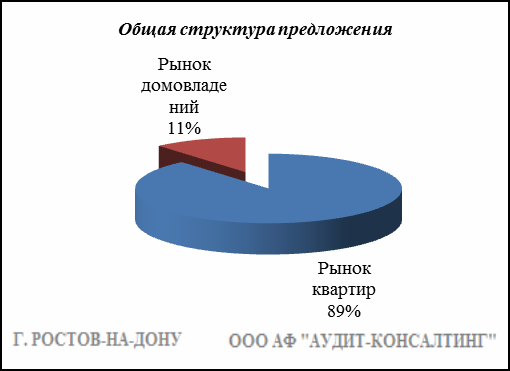 КвартирыРезультат проведенного анализа представлен в следующей таблице. В качестве базиса (100%) применяется средний показатель за 2014 год (59 990 руб./кв.м).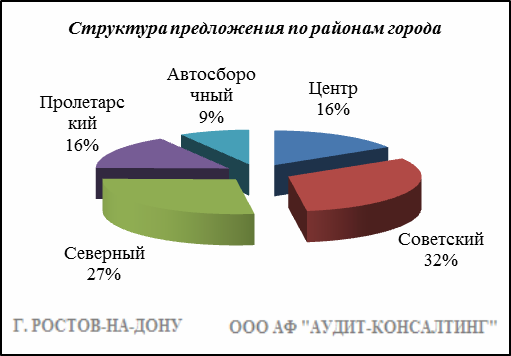 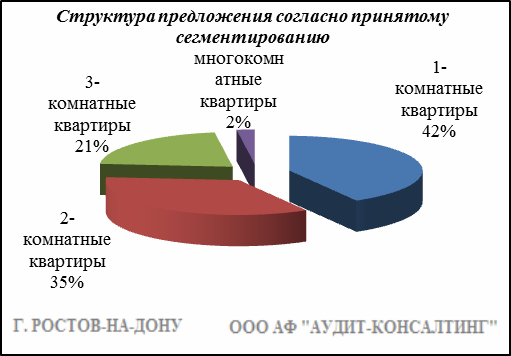 Анализ цен предложений в марте-апреле 2018 г. на рынке квартир представлен в следующей таблице.ДомовладенияРезультат проведенного анализа представлен в следующей таблице. В качестве базиса (100%) применяется средний показатель за 2014 год (46 302 руб./кв.м).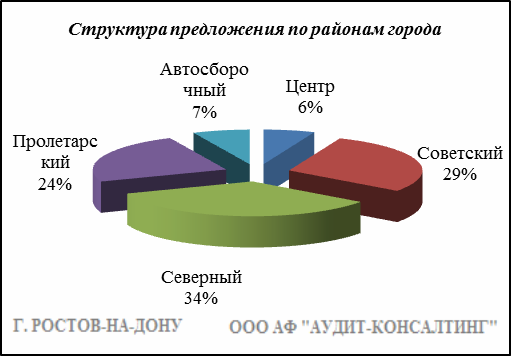 Итоги анализа представлены ниже:Основные выводы относительно рынка жилой недвижимости Проведенный анализ рынка показал следующее:Квартиры выставляются на рынок (без учета скидки на торг) в диапазоне от 28 028 руб./кв.м. – 120 952 руб. /кв.м. в зависимости от различных ценообразующих факторов, в среднем же по состоянию на март-апрель 2018г. цена предложения квартир составляет 55 288 руб./кв.м.Цена предложения домовладений в диапазоне от 20 000 руб./кв.м. – 100 000 руб. /кв.м. (без учета скидки на торг) составляет 46 911 руб./кв.м.Динамика рынка недвижимости: наблюдается стагнация средней цены предложения квартир и домовладений. Спрос, предложение: наблюдается перевес предложения над спросом, это обусловлено сложной экономической ситуацией, наложением санкций на РФ, что препятствует стабильному развитию экономики.Объем продаж: по информации профессиональных участников рынка недвижимости, объем продаж по отношению к периоду годом ранее (в докризисный период),  снизился, что объясняется также сложной экономической ситуацией  в стране.Рынок коммерческой недвижимости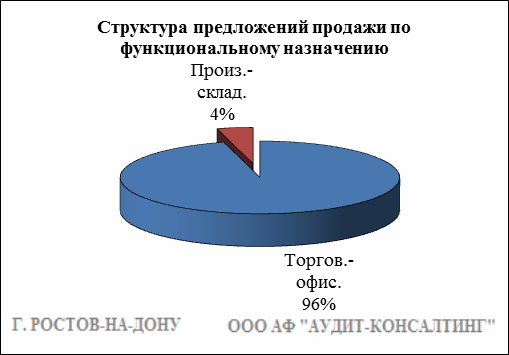 Торгово-офисная недвижимость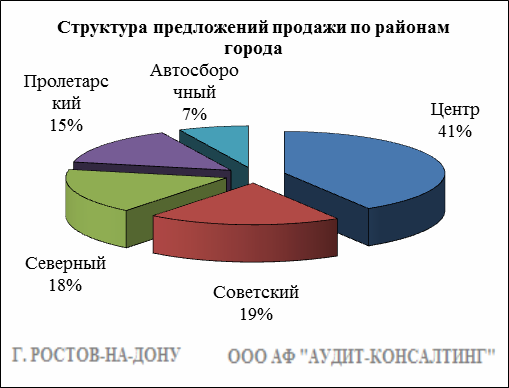 Результат проведенного анализа представлен в следующей таблице. В качестве базиса (100%) применяется средний показатель за 2014 год (66 132 руб./кв.м).Производственно-складская недвижимостьРезультат проведенного анализа представлен в следующей таблице. В качестве базиса (100%) применяется средний показатель за 2014 год (27 598 руб./кв.м).Основные выводы относительно рынка коммерческой недвижимостиПроведенный анализ рынка показал следующее:Торгово-офисная недвижимость выставляется на рынок (без учета скидки на торг) в диапазоне от    25 396 руб./кв.м. – 120 000 руб. /кв.м. в зависимости от различных ценообразующих факторов, в среднем же по состоянию на март-апрель 2018 г. цена предложения продажи торгово-офисной недвижимости составляет 64 843 руб./кв.м.Производственно-складская недвижимость выставляется на рынок (без учета скидки на торг) в диапазоне от 13 144 руб./кв.м. – 43 200 руб. /кв.м. в зависимости от различных ценообразующих факторов, в среднем же по состоянию на март-апрель 2018 г. цена предложения продажи производственно-складской недвижимости составляет 25 933 руб./кв.м.Динамика рынка недвижимости: наблюдается стагнация средней цены предложений продажи торгово-офисной недвижимости и средней цены предложений продажи производственно-складской недвижимости.  Спрос, предложение: наблюдается перевес предложения над спросом, это обусловлено сложной экономической ситуацией, наложением санкций на РФ, что препятствует стабильному развитию экономики.Объем продаж: по информации профессиональных участников рынка недвижимости, объем продаж по отношению к периоду годом ранее (в докризисный период),  снизился, что объясняется также сложной экономической ситуацией  в стране.Рынок земельных участков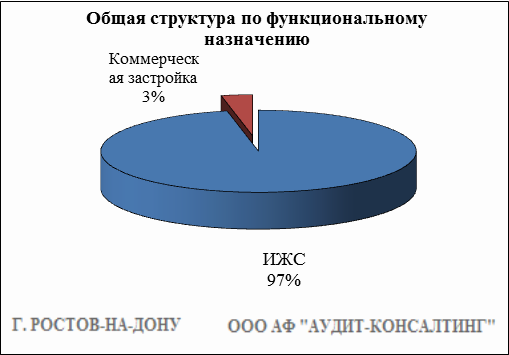 Индивидуальное жилищное строительство (ИЖС)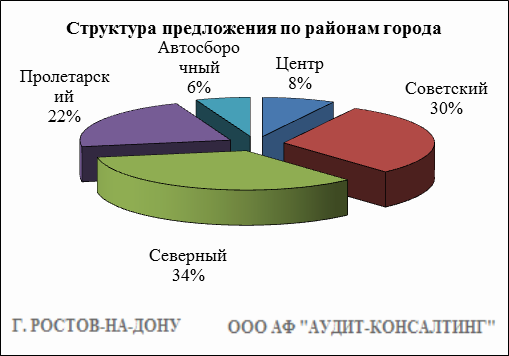 Результат проведенного анализа представлен в следующей таблице. В качестве базиса (100%) применяется средний показатель за 2014 год (572 228 руб./сот.).Коммерческая застройка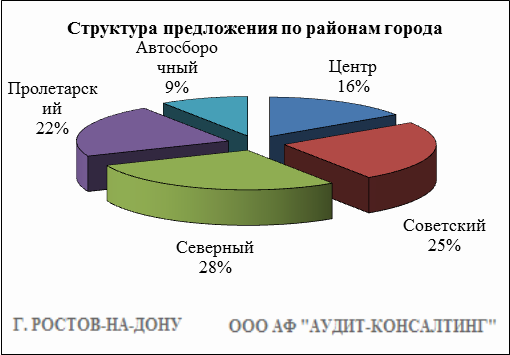 Результат проведенного анализа представлен в следующей таблице. В качестве базиса (100%) применяется средний показатель за 2014 год (803 004 руб./сот.).Основные выводы относительно рынка земельных участковПроведенный анализ рынка показал следующее:Земельные участки под индивидуальное жилищное строительство выставляются на рынок (без учета скидки на торг) в диапазоне от 16 033 руб./сот. – 4 375 000 руб. /сот. в зависимости от различных ценообразующих факторов, в среднем же по состоянию на март-апрель 2018 г. цена предложения земельных участков под ИЖС составляет 640 547 руб./сот.Цена предложения земельных участков под коммерческую застройку в диапазоне от 180 000 руб./сот. – 3 488 139 руб. /сот. (без учета скидки на торг) составляет 834 680 руб./сот.Динамика рынка недвижимости: наблюдается стагнация средней цены предложения земельных участков под ИЖС и падение средней цены предложения земельных участков под коммерческую застройку. Основными факторами данных процессов являются скептические ожидания рынка на фоне снижения платежеспособного спроса. Спрос, предложение: наблюдается перевес предложения над спросом, это обусловлено сложной экономической ситуацией, наложением санкций на РФ, что препятствует стабильному развитию экономики.Объем продаж: по информации профессиональных участников рынка недвижимости, объем продаж по отношению к периоду годом ранее (в докризисный период),  снизился, что объясняется также сложной экономической ситуацией  в стране.май-июнь 17июль-авг. 17сент.-окт. 17нояб.-дек. 17янв.-февр. 18март-апр. 18Средняя55 72355 30655 14154 85455 07655 288Динамика93%92%92%91%92%92%Район1-комнатные квартиры1-комнатные квартиры2-комнатныеквартиры2-комнатныеквартиры3-комнатные квартиры3-комнатные квартирымногокомнатные квартирымногокомнатные квартирыОбщая ср. ценаДиапазон ценср. ценаДиапазон ценср. ценаДиапазон ценср. ценаДиапазон ценср. ценаЦентр29 666 - 120 00068 20428 089 - 118 75065 57129 688 - 120 00065 37828 028 - 115 74066 80566 383Советский28 373 - 88 99253 95928 750 - 99 28551 04028 285 - 110 29451 17930 487 - 94 65050 02652 403Северный28 078 - 92 50052 59528 437 - 100 00050 14028 125 - 88 33349 84731 496 - 73 91345 91551 049Пролетарский29 729 - 110 99158 65229 245 - 111 11155 70429 347 - 120 95254 40830 000 - 105 00052 07056 633Автосборочный35 526 - 100 00058 07628 437 - 92 80755 39332 051 - 81 25052 10435 106 - 100 00057 76255 835Всего, руб./кв. м28 078 - 120 00056 39428 089 - 118 75054 62328 125 - 120 95254 16928 028 - 115 74055 78455 288май-июнь 17июль-авг. 17сент.-окт. 17нояб.-дек. 17янв.-февр. 18март-апр. 18Средняя47 54246 82044 85545 10345 90046 911Динамика103%101%97%97%99%101%РайонДиапазон цен единого объекта, руб.Диапазон цен, руб. за 1 кв.мСр. цена руб. за 1 кв. м.Центр560 000 - 35 000 00020 789 - 100 00051 571Советский800 000 - 50 000 00020 000 - 100 00049 085Северный650 000 - 35 000 00020 000 - 95 91842 228Пролетарский800 000 - 55 000 00020 000 - 100 00048 690Автосборочный850 000 - 28 000 00020 000 - 100 00050 812Всего, руб./кв.м560 000 - 55 000 00020 000 - 100 00046 911Районмай-июнь 17июль-авг. 17сент.-окт. 17нояб.-дек. 17янв.-февр. 18март-апр. 18Диапазон цен исследуемого интервалаЦентр71 93471 61069 68768 36468 73667 26226 168 - 118 852Советский62 51064 94462 37464 28662 11366 43326 373 - 120 000Северный60 05861 13064 37867 17861 61558 73025 396 - 118 942Пролетарский62 54161 39262 70260 00560 90866 31228 571 - 118 181Автосборочный63 30566 57667 13965 17761 81358 43025 531 - 112 903Средняя66 45566 86066 55565 74464 52464 84325 396 - 120 000Динамика100%101%101%99%98%98%-май-июнь 17июль-авг. 17сент.-окт. 17нояб.-дек. 17янв.-февр. 18март-апр. 18Диапазон цен исследуемого интервалаСредняя25 11825 89125 00725 35324 41025 93313 144 - 43 200Динамика91%94%91%92%88%94%-Районмай-июнь 17июль-авг. 17сент.-окт. 17нояб.-дек. 17янв.-февр. 18март-апр. 18Диапазон цен исследуемого интервалаЦентр1 225 983986 6621 104 0301 126 6681 183 2011 323 36016 033 - 4 375 000Советский623 359622 185664 381704 737743 638699 04622 222 - 2 600 000Северный423 221393 922400 690391 474402 025406 73633 333 - 1 888 888Пролетарский691 390682 427699 701657 319672 353631 40550 000 - 2 500 000Автосборочный1 005 366990 143916 756854 080904 496818 093102 941 - 1 800 000Средняя626 394601 799615 336626 149642 227640 54716 033 - 4 375 000Динамика109%105%108%109%112%112%-Районмай-июнь 17июль-авг. 17сент.-окт. 17нояб.-дек. 17янв.-февр. 18март-апр. 18Диапазон цен исследуемого интервалаЦентр1 542 8571 392 7181 281 6531 186 8391 287 1451 493 781730 769 - 3 488 139Советский645 538707 104786 036741 745782 823603 240180 000 - 1 558 441Северный670 427636 474618 633679 768692 397624 029392 156 - 1 000 000Пролетарский721 481797 435865 305840 052864 181864 178232 108 - 1 975 000Автосборочный871 4291 001 4331 124 7051 040 280926 470916 470470 000 - 1 779 411Средняя889 738917 161903 954878 632857 325834 680180 000 - 3 488 139Динамика111%114%113%109%107%104%-